Карточка с вопросами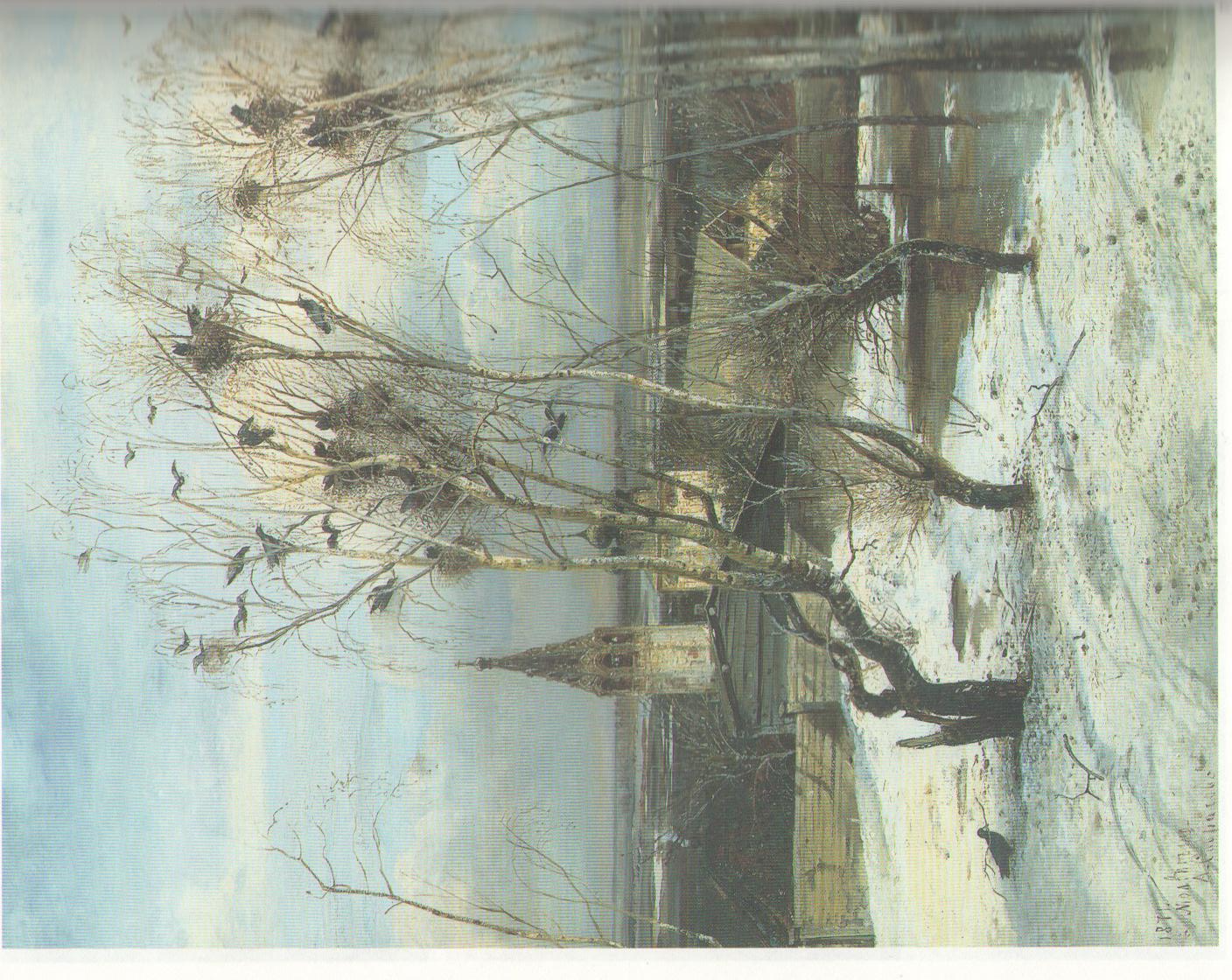 Обратная сторона  физического лото с ответами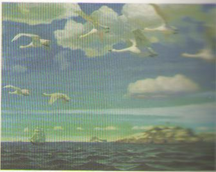 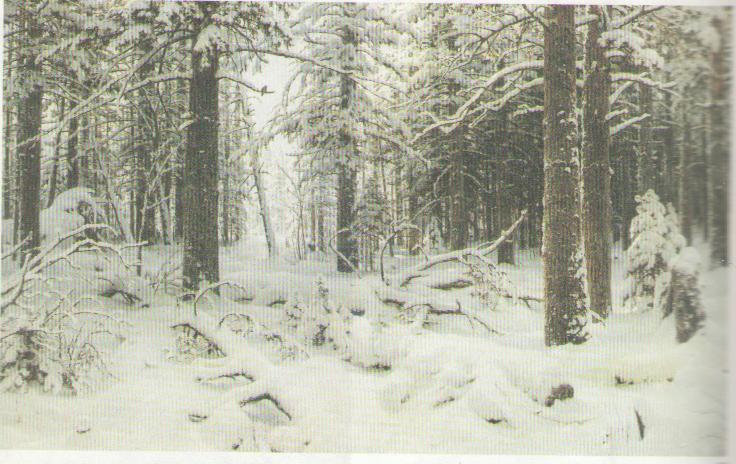 Карточка с ответамиКакой процесс изображен на графике        t, 0C        200                                               t, минПереведиа) 3,5 к Джб) 0,5 г Дж              в) джоулиПереведиа) 6,3 к Джб) 32  МДж              в) джоулиКакой процесс изображен на графике            t, 0С            40   0                                        t,  мин                    Переведиа) 0,15 к Джб) 9,2 г Джв) джоулиКакой процесс изображен на графике      t, 0C           0                             t,  мин     -10      Переведи     а)  6300  Дж     б) 320000 Дж      в) МегаджоульКакой процесс изображен на графике          t, 0C-15                                              t, мин                                             .Какой процесс изображен на графике    -15Переведи     а)  150  Дж     б)  920 Дж      в) килоджоульКакой процесс изображен на графике           t, 0C0                                               t, мин-15	           Переведи     а)  350  Дж     б) 500 Дж      в) килоджоульВода (при t1 = 200С)    Лед (при t2 = 00С)а)  3500  Дж     б)  50 Дж     а)  6300  Дж     б)  32000000 ДжЛед (при t1 = 00С)          Вода (при t2 = 400С)     а)  150  Дж      б)  920 ДжЛед (при t1 = 00С)         Лед (при t2 = -100С)      а)  0,0063  МДж      б)  0,32  МДж  Вода (при t1 = 500С)          Лед (при t2 =  -150С)     Лед (при t1 = -150С)    Вода (при t2 = 00С)     а)  0,15  кДж     б)  0,92 кДж    Вода (при t  = 00С)    Лед (при t =  -150С)     а)  3,5  кДж     б)  0,5 кДж